Dear Parents and Carers 								09/12/2021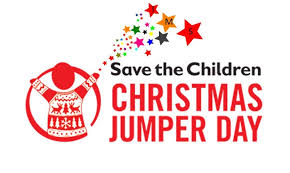 Thank you for supporting Christmas Jumper Day. Photos are on Twitter on the school website. Money collected will go to Save the Children. 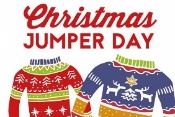 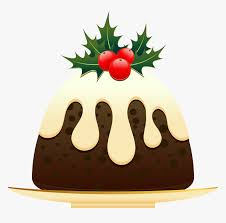 The children enjoyed their Christmas dinner yesterday. Thank you to the cook and kitchen staff. IllnessWe have had to send several children home on arrival in school recently. If your child has a temperature or is in pain DO NOT bring them to school. If, for example they have been vomiting the night before, have earache, or an upset stomach they should not be in school. Christmas arrangementsAll classes will have a Christmas afternoon that will include games and dancing. Pop, crisps, cake and fruit will be provided by school.  Children can come to school in party clothes on their party day. 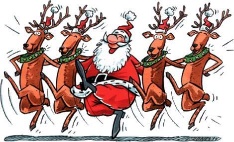 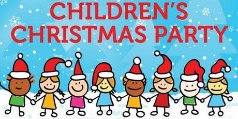 Early Years and YR1 and 2 will perform the Nativity on Thursday 22nd December at 9.10am.  All parents are welcome to attend. Older children will sing carols and play the recorder and glockenspiels prior to the performance starting. 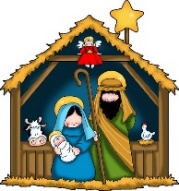 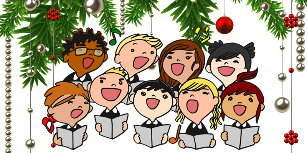 Christmas Cards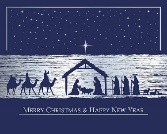 When money is short and germs are spreading we are suggesting again that children only write ONE Christmas card to their class and teacher which we will hang up in the classroom. No presents please. We are very happy to accept wishes of joy, peace and happiness.Food - Save waste, shareWe have a large food basket in the school entrance. Please feel free to take what you need or donate what you have in surplus. School UniformIf you need school uniform items please speak to Mrs Scott in the office. We have many barely used items for free.Last day in school Thursday 22nd December.  Reopen Monday, 9th January, 2023. Yours sincerelyS Furno Head teacher Early Years Wednesday 21st December1, 2 & 3Tuesday 20th December4, 5 & 6Monday 19th December